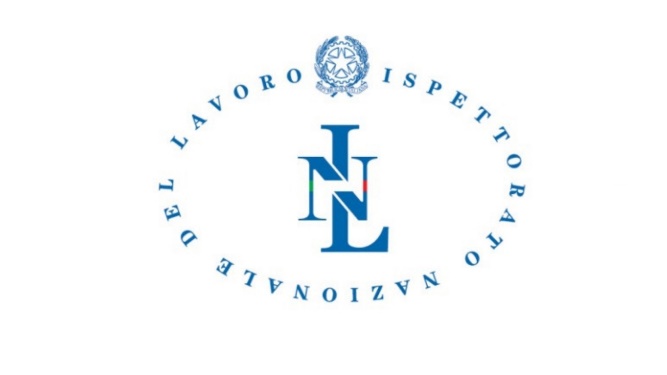 Allegato 2 - MODULOMANIFESTAZIONE DI INTERESSE e CONTESTUALE AUTOCERTIFICAZIONE(Dichiarazione resa ai sensi e per gli effetti di cui agli artt. 46 e 47 del Dpr 445/2000 e s.m.i., ovvero, per i concorrenti stabiliti in stati diversi dall’Italia, documentazione equivalente secondo la legislazione dello stato di appartenenza e, comunque, nel rispetto di quanto previsto nell’art. 3, commi 2, 3 e 4 del Dpr n.445/2000 e s.m.i., e laddove applicabile, nel rispetto di quanto previsto nell’art, 33 del medesimo decreto.)C.A. Ispettorato Nazionale del LavoroPiazza della Repubblica, 59 - 00185 ROMA  
PEC: dcinnovazioneetecnologie@pec.ispettorato.gov.itOggetto : Avviso di una consultazione preliminare di mercato, propedeutica all’acquisizione di unun servizio di accesso a Banca Dati nel campo dell’Information & Communication Technology (ICT) e Innovation
Il sottoscritto ______________________________nato il _______ a _________ residente in ______    __________________via ______________________________ in qualità di legale rappresentante dell’operatore economico ________________ con sede legale in______________via _______________________________     codice fiscale__________________________Partita IVA ___________________________________ tel.____________________________ indirizzo PEC  _____________________________________________.MANIFESTA interesse a che il predetto operatore economico da lui/lei rappresentato sia invitato alla procedura di selezione per l’affidamento di un servizio di accesso a Banca Dati nel campo dell’Information & Communication Technology (ICT) e Innovation.A tal fine, consapevole, ai sensi e per gli effetti dell’art.76 del d.P.R. 28 dicembre 2000, n. 445 e s.m.i., delle responsabilità e delle sanzioni previste in caso di dichiarazioni mendaci e/o formazione o uso di atti falsi, nonché in caso di esibizione di atti contenenti dati non più corrispondenti a verità e consapevole che qualora emerga la non veridicità del contenuto della presente dichiarazione decadrà dai benefici per i quali la stessa è rilasciataDICHIARADi accettare integralmente, senza condizione o riserva alcuna, tutte le disposizioni dell’avviso della consultazione preliminare di mercato in oggetto e di essere in grado di erogare il servizio secondo i requisiti indicati nell’Allegato 1 al medesimo avviso;Di erogare un servizio di accesso ad una Banca Dati ICT con accesso al seguente indirizzo Web rispondente a tutti i requisiti dettagliati nell’Allegato 1 dell’avviso di  consultazione:  http://_______________________________________________________ (campo obbligatorio)Che le caratteristiche ed i contenuti dalla banca dati sono già disponibili alla data di pubblicazione della presente avviso;Di Non sviluppare,  pubblicare studi (ricerche o studi “ad hoc”, white paper) - sponsorizzati da alcun fornitore/vendor di prodotti, soluzioni (hardware e Software) o servizi ICT;Di Non rivendere, distribuire, implementare e supportare alcun prodotto e/o servizio hardware e/o software;Di Non erogare alcun servizio ICT di cui al requisito (R1) Allegato 1, quali ad esempio supporto sistemistico, sviluppo applicativo, analisi e sviluppo analytics e modelli dati, manutenzione Hardware e Software;Che gli analisti di ricerca che producono i contenuti sono tutti esclusivamente dipendenti del fornitore e vincolati al codice etico della azienda che ne tutela l’indipendenza e l’imparzialità;Di Non avere commistioni tra le attività di “ricerca” e quelle di “consulenza”, più specificatamente garantendo che gli Analisti Internazionali e Nazionali svolgano unicamente attività di Ricerca, e non di consulenza;Di Non partecipare per sé e contemporaneamente, sotto qualsiasi altra forma, quale componente di altri soggetti concorrenti; Di eleggere come domicilio per il ricevimento delle comunicazioni il seguente: __________________________________________________________________; Di autorizzare espressamente l’Agenzia ad effettuare le comunicazioni al seguente indirizzo PEC: _____________________________________________________________________; Di Impegnarsi a comunicare tempestivamente all’INL ogni variazione, sopravvenuta nel corso della presente procedura, circa l’indirizzo o la PEC sopra indicati per la ricezione delle comunicazioni; Di accettare integralmente, senza condizione o riserva alcuna, tutte le disposizioni dell’Avviso pubblico della Consultazione preliminare di mercato in oggetto, in particolare, di essere consapevole che la partecipazione alla stessa non ingenera alcun affidamento, non assicura e non preclude l’ammissione alla successiva procedura negoziale, non costituendo condizione di accesso, né impegno alcuno circa il prosieguo della procedura, non dà diritto ad alcun compenso e/o rimborso e non vincola in alcun modo l’Amministrazione che, in qualsiasi momento e per qualsiasi ragione, avrà la facoltà di interrompere, sospendere o revocare la consultazione preliminare di mercato nonché interrompere, in qualsiasi momento, la consultazione di uno o più operatori economici o sospendere la relativa procedura di prossimo avvio senza alcuna responsabilità o pretesa, aspettativa né e alcun diritto da parte degli operatori economici consultati.
di essere consapevole che la presente consultazione preliminare non è finalizzata all'aggiudicazione di alcun contratto, né invito a proporre offerta o a partecipare a gara secondo quanto nello stesso meglio descritto essendo l’affidamento dell’appalto dei servizi in oggetto subordinato all’avvio di apposita procedura negoziata, ai sensi dell’art 63, comma 2, lett. b), n. 2) e 3), del d.lgs. 50/2016;
che l’operatore economico non si trova in alcuna delle cause di esclusione dalla di cui all’art. 80 del d.lgs. 50/2016;che l’operatore economico è in possesso dei requisiti di idoneità professionale di cui all’art. 83, comma 1, lett. a) del d.lgs. n. 50/2016 in quanto iscritto al registro delle imprese della C.C.I.A.A. di_________________________ al n.______________ o analogo Registro dello Stato di appartenenza, per le attività inerente all’oggetto delle prestazioni da affidare;che non sussiste alcun divieto di contrarre con l’INL e che l’operatore economico non ha concluso contratti di lavoro subordinato o autonomo e, comunque non ha attribuito incarichi ad ex dipendenti che hanno esercitato poteri autoritativi o negoziali, nei confronti della Stazione Appaltante, per il triennio successivo alla cessazione del rapporto di lavoro (incompatibilità di cui all’art. 53, co. 16 -ter, del d.lgs. n. 165/2001);
di essere a conoscenza degli obblighi di condotta previsti dal “Regolamento recante codice di comportamento dei dipendenti pubblici” e dal “Codice di comportamento dei dipendenti del Agenzia”, ai sensi e per gli effetti del d.P.R. 16 aprile 2013 n. 62, disponibili sul sito istituzionale al link “Amministrazione trasparente”, che devono ritenersi estesi, per quanto compatibili, alle imprese fornitrici di beni o servizi e lavori dell’Agenzia;di non trovarsi in nessuna delle condizioni ostative previste dalla vigente legislazione antimafia e di essere consapevole che l’Amministrazione provvederà a disporre tutti gli adempimenti e i controlli previsti dalla medesima legislazione e che l’eventuale risoluzione del contratto per il venir meno delle condizioni prescritte, intervenuta all'esito positivo delle informazioni antimafia, sarà comunicata dall’Agenzia all'ANAC ai fini dei conseguenti adempimenti;di essere in possesso di DURC valido, alla data di scadenza della presente consultazione;
 Di essere a conoscenza che l’Amministrazione si riserva di procedere a verifiche in ordine alla veridicità delle dichiarazioni rese;Di essere altresì consapevole che, qualora fosse accertata la non veridicità del contenuto di quanto dichiarato nella presente, l’operatore economico non verrà invitato alla procedura negoziata e sarà segnalato all’ANAC e alla Procura della Repubblica; Che per ogni eventuale comunicazione inerente la Consultazione di mercato in oggetto indica quale proprio referente il Sig._______________________________________________;
AUTORIZZAai sensi e per gli effetti di cui al d.lgs. 196/2003, la raccolta dei dati personali che saranno trattati con e senza l'ausilio di strumenti elettronici, per l'espletamento delle attività istituzionali relative alla presente consultazione di interesse e agli adempimenti connessi.[Luogo e Data] ___________,__________. Firmato digitalmente dal legale rappresentante o dal procurator, Allegando il documento di riconoscimento del sottoscrittore in corso di validità * *La presente dichiarazione dovrà essere firmata digitalmente da parte del legale rappresentante o da altra persona abilitata ad impegnare l’impresa. In tale ultimo caso, dovrà essere prodotta in atti copia della fonte dei poteri, o procura. Eventuali Dichiarazioni incomplete non saranno considerate valide, invalidando la partecipazione alla manifestazione. 